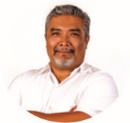                                             Jesús Manuel castillo gonzález                                                  lic. en informatica administrativa EXPERIENCIA2018 – Actual     AYUNTAMIENTO DE ZAPOTLANEJO, JALISCOJefe de InformáticaAdministrar la página web del Gobierno de ZapotlanejoControlar los correos oficiales del personal del Ayuntamiento de Zapotlanejo.Mantenimiento preventivo y correctivo de los equipos de cómputo del Ayuntamiento de Zapotlanejo.Organizar y mantener en funcionamiento de los servidores de datos.Reportar las fallas que tiene los usuarios del sistema TauroAdministrar el servicio de Internet en el Ayuntamiento de Zapotlanejo.2015 – 2018     AYUNTAMIENTO DE ZAPOTLANEJO, JALISCOJefe de Unidad de Control de Información y EstadísticaControlar la Información a la Página Web del Ayuntamiento de Zapotlanejo.Controlar la Agenda del Presidente del Ayuntamiento de Zapotlanejo.Administrar la organización de la página oficial del Ayuntamiento de Zapotlanejo Jalisco.Vigilar el cumplimiento en termino de normatividad, respeto a la protección de datos personales que se requieren para el acceso y uso de la página oficial del Ayuntamiento.Solicitar la información que ha de ser administrada para su posterior publicación a la Unidad de Transparencia del ayuntamiento de Zapotlanejo.Proveer de Información a la página de Internet del Ayuntamiento de Zapotlanejo proporcionada por las áreas designadas.2014 – 2015 DIMSER S.A DE C.V. GUADALAJARA, JALISCODiseñador IndustrialDiseño de estructuras metálicas en AutoCAD.Diseño de piezas milimétricas para empresas electrónicas en Solid Works2011 – 2014   TECNOTRAY S.A DE C.V.   GUADALAJARA, JALISCODiseñador Industrial Y Coordinador de ProducciónDiseño de estructuras metálicas en acero, aluminio, galvanizado, verificando espesores en unidades milimétricas de distintos tipos de materiales.Supervisor de Control de Calidad de los Productos manufacturados.Control de calidad de las materias primas a manufacturar.Diseño de nuevos productos para la satisfacción del cliente.Diseño de dibujos para la manufactura de troqueles.Diseño para el aprovechamiento de material en máquinas CNC.2005 – 2011   MAQ-INOX INDUSTRIAL S.A DE C.V.  GUADALAJARA, JALISCODiseñador Industrial Diseño de estructuras metálicas en acero, así como cotización de los materiales para su elaboración, como tanques, escaleras, barandales, muebles.Realización de levantamientos de estructuras.Realización de planos arquitecturales.Diseño de imágenes, logos, planos, guías mecánicas en 3D.Manejo de programas como AutoCAD hasta su versión 2010, 3D Studio, Posser, y Maya los cuales son para diseño.2004 – 2005 UNE, UNIVERSIDAD DE ESPECIALIDADES   GUADALAJARA, JALISCOCatedrático Impartición de clases, a las carreras de Informática, e Ing. Industrial.2002 – 2004 PEMEX, CONSTRUCCIONES MARITIMAS MEXICANAS, CD. DEL CARMEN, CAMPECHE.Dibujante de AutoCAD (Cadista)Diseño de Tendido de líneas, verificación de puntos de unión de tuberías para la transportación de producto.Interpretación de Planos de Producción.Diseño de Isométricos de tuberías.Diseño de Isométricos de Detalles de Producción.Diseño de dibujos de estructuras, detalles, planos de plataformas.Elaboración de Notas de Campo, Notas Informativas2001 – 2000     TEI TECNOLOGICO ESPECIALIZADO EN INFORMATICA, GUADALAJARA, JALISCOCatedrático Impartición de Cursos de Software Medio y AvanzadoConfiguración de Red InternaMantenimiento de Equipo ComputacionalAtención a ClientesAsesoría especializadaControl de PersonalControl de Grupos de Estudio2000 – 1999 PEMEX, CONSTRUCCIONES MARITIMAS MEXICANAS, CD. DEL CARMEN, CAMPECHEEncargado del Área de Sistemas Control de los Reportes de ActividadesInstalación de Cableado Mantenimiento de Equipo Computacional, así como de la RedMantenimiento del Sistema EmpresarialCreación de Sistema NominalElaboración de generadores de personal, equipo, materiales y movimientos de la embarcación.Envió de Reportes de Actividades Vía Internet1999 – 1999 GRUPO INDUSTRIAL DE FOSFATOS S.A. de C.V.   CD. VICTORIA, TAMAULIPASAuxiliar en el Área de Sistemas Creación de Recibos De NominaCreación de Etiquetas de Envases de ExportaciónCaptura de Reportes de ActividadesControl de Archivo MuertoControl de Reportes de Envíos de ProductosAuxiliar en  de una Red FORMACION ACADEMICA1997 – 1999 UNIVERSIDAD AUTONOMA DE TAMAULIPAS	       Cd. Victoria, TamaulipasLic. En Computación Administrativa1993 – 1990 CENTRO DE ESTUDIOS TECNOLÓGICOS Y DE SERVICIO #119Cd. Victoria, TamaulipasTécnico Programador Analista1990 – 1987       ESCUELA SECUNDARIA FEDERAL # 2Cd. Victoria, Tamaulipas CURSOS – CAPACITACIONES RECIENTES 1993. - En la escolaridad de bachillerato, curse la especialidad de Programador Analista, dentro del Área Físico-Matemático.1994. - Realice un curso de software de computación en el ámbito básico, conociendo el sistema operativo Windows 95, así como los paquetes de Office 95.1995. - Realice Asesorías de computación, en el ámbito básico, en el centro de Excelencia de la universidad Autónoma de Tamaulipas.1998.- Asistí a cursos de Windows 98, las Herramientas que no se utilizan del sistema, así mismo se nos impartió cursos sobre los paquetes como son Microsoft Project, Freelance 95.1999. - Se nos capacito en el ámbito del Diseño Gráfico, capacitándonos en los paquetes de diseño como Corel Draw 8.0, AutoCAD R-14.2001. - Realice un curso de ContPaq, en el cual se nos mostró las ventajas de utilizar dicho paquete para las actividades de contabilidad.2001. - Realice un curso de SAE, para las actividades empresariales, mostrándonos los procedimientos y pasos para el control de una empresa.2001. - Asistí a cursos de Diseño analizando los paquetes tales como Corel Draw 9.0 y bases de la versión 10.0, así mismo los paquetes de AutoCAD 20002002. – Curse el diplomado de Corel-PhotoPaint.2003. – Diplomado de SAE y ContPaq, los cuales son programas llevar el registro de las actividades económicas de una empresa.